                                    Early Head Start Expectant Family Partnership Agreement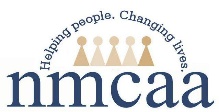 Family Name_______________________________   Child Family Specialist____________________________Congratulations!  You have been selected to take part in our Early Head Stat program.  Early Head Start is a home visiting program designed to support you throughout your pregnancyAs your home visitor, it is a privilege to be invited into your home each week!  It is my responsibility to support your family and child development goals.  I will:offer you many ways to join in the programgive support in your home languagealways keep confidentiality offer information/ activities that support your pregnancysupport regular attendance by letting you know if I need to change a home visit as soon as possible and try to change it for a later datehelp identify needs, interests, strengths and goals that support your family’s well-beingsupport, link and partner with community resources and agencies as requestedteam with agencies you partner with to support shared goalssupport your child and family’s physical, mental and emotional health As my child’s first and most important teacher, I understand:sharing information about my family and child with my home visitor will support goal progresswe will need a space to meet our home visitor that is free from interruptions such as phone and tvmy participation, using home materials whenever possible, is an important component of the activity we have chosen with our home visitorweekly home visits will help my child learn and be ready for schoolthe importance of regular attendance if at any time the program does not fit into my schedule, or attendance cannot be maintained, my child may be placed back on the wait list.my home visitor will support, link and partner with community resources and agencies when requestedPrenatal care will support keeping you and your baby healthy.  Prenatal checks and dental care are requirements to be part of this program a supervisor/coach may come with my home visitor and may contact you for program information for continued program improvementParent Signature/Date _______________________________________________________________________________EHS Staff Signature/Date ______________________________________________________________________________8/23	Reference: 1302.50, 1302.51, 1302.52, 1302.53						EHS & HS Teams/EHS/Forms/Expectant Families